grille À ÊTRE COMPLÉTÉe PAR LE RÉPONDANT 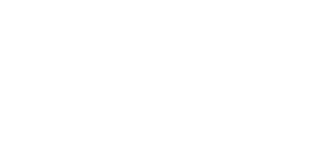 IMMIGRATION - Documents requis pour un élève né hors Québecgrille À ÊTRE COMPLÉTÉe PAR LE RÉPONDANT IMMIGRATION - Documents requis pour un élève né hors Québecgrille À ÊTRE COMPLÉTÉe PAR LE RÉPONDANT IMMIGRATION - Documents requis pour un élève né hors Québecgrille À ÊTRE COMPLÉTÉe PAR LE RÉPONDANT IMMIGRATION - Documents requis pour un élève né hors Québecgrille À ÊTRE COMPLÉTÉe PAR LE RÉPONDANT IMMIGRATION - Documents requis pour un élève né hors Québecgrille À ÊTRE COMPLÉTÉe PAR LE RÉPONDANT IMMIGRATION - Documents requis pour un élève né hors Québecgrille À ÊTRE COMPLÉTÉe PAR LE RÉPONDANT IMMIGRATION - Documents requis pour un élève né hors Québecgrille À ÊTRE COMPLÉTÉe PAR LE RÉPONDANT IMMIGRATION - Documents requis pour un élève né hors Québecgrille À ÊTRE COMPLÉTÉe PAR LE RÉPONDANT IMMIGRATION - Documents requis pour un élève né hors Québecgrille À ÊTRE COMPLÉTÉe PAR LE RÉPONDANT IMMIGRATION - Documents requis pour un élève né hors Québecgrille À ÊTRE COMPLÉTÉe PAR LE RÉPONDANT IMMIGRATION - Documents requis pour un élève né hors Québecgrille À ÊTRE COMPLÉTÉe PAR LE RÉPONDANT IMMIGRATION - Documents requis pour un élève né hors Québecgrille À ÊTRE COMPLÉTÉe PAR LE RÉPONDANT IMMIGRATION - Documents requis pour un élève né hors QuébecBonjour,Bienvenue au Centre de services scolaire des Affluents. En respect des exigences du ministère de l’Éducation, vous devez obligatoirement fournir différents documents et pièces justificatives au moment de l’admission de l’élève. Conséquemment, vous devez remettre à l’école tous les documents originaux valides émis par Immigration Canada et/ou Immigration Québec. Veuillez noter que le Centre de services scolaire a l’obligation de s’assurer de la validité des documents d’immigration fournis.Bonjour,Bienvenue au Centre de services scolaire des Affluents. En respect des exigences du ministère de l’Éducation, vous devez obligatoirement fournir différents documents et pièces justificatives au moment de l’admission de l’élève. Conséquemment, vous devez remettre à l’école tous les documents originaux valides émis par Immigration Canada et/ou Immigration Québec. Veuillez noter que le Centre de services scolaire a l’obligation de s’assurer de la validité des documents d’immigration fournis.Bonjour,Bienvenue au Centre de services scolaire des Affluents. En respect des exigences du ministère de l’Éducation, vous devez obligatoirement fournir différents documents et pièces justificatives au moment de l’admission de l’élève. Conséquemment, vous devez remettre à l’école tous les documents originaux valides émis par Immigration Canada et/ou Immigration Québec. Veuillez noter que le Centre de services scolaire a l’obligation de s’assurer de la validité des documents d’immigration fournis.Bonjour,Bienvenue au Centre de services scolaire des Affluents. En respect des exigences du ministère de l’Éducation, vous devez obligatoirement fournir différents documents et pièces justificatives au moment de l’admission de l’élève. Conséquemment, vous devez remettre à l’école tous les documents originaux valides émis par Immigration Canada et/ou Immigration Québec. Veuillez noter que le Centre de services scolaire a l’obligation de s’assurer de la validité des documents d’immigration fournis.Bonjour,Bienvenue au Centre de services scolaire des Affluents. En respect des exigences du ministère de l’Éducation, vous devez obligatoirement fournir différents documents et pièces justificatives au moment de l’admission de l’élève. Conséquemment, vous devez remettre à l’école tous les documents originaux valides émis par Immigration Canada et/ou Immigration Québec. Veuillez noter que le Centre de services scolaire a l’obligation de s’assurer de la validité des documents d’immigration fournis.Bonjour,Bienvenue au Centre de services scolaire des Affluents. En respect des exigences du ministère de l’Éducation, vous devez obligatoirement fournir différents documents et pièces justificatives au moment de l’admission de l’élève. Conséquemment, vous devez remettre à l’école tous les documents originaux valides émis par Immigration Canada et/ou Immigration Québec. Veuillez noter que le Centre de services scolaire a l’obligation de s’assurer de la validité des documents d’immigration fournis.Bonjour,Bienvenue au Centre de services scolaire des Affluents. En respect des exigences du ministère de l’Éducation, vous devez obligatoirement fournir différents documents et pièces justificatives au moment de l’admission de l’élève. Conséquemment, vous devez remettre à l’école tous les documents originaux valides émis par Immigration Canada et/ou Immigration Québec. Veuillez noter que le Centre de services scolaire a l’obligation de s’assurer de la validité des documents d’immigration fournis.Bonjour,Bienvenue au Centre de services scolaire des Affluents. En respect des exigences du ministère de l’Éducation, vous devez obligatoirement fournir différents documents et pièces justificatives au moment de l’admission de l’élève. Conséquemment, vous devez remettre à l’école tous les documents originaux valides émis par Immigration Canada et/ou Immigration Québec. Veuillez noter que le Centre de services scolaire a l’obligation de s’assurer de la validité des documents d’immigration fournis.Bonjour,Bienvenue au Centre de services scolaire des Affluents. En respect des exigences du ministère de l’Éducation, vous devez obligatoirement fournir différents documents et pièces justificatives au moment de l’admission de l’élève. Conséquemment, vous devez remettre à l’école tous les documents originaux valides émis par Immigration Canada et/ou Immigration Québec. Veuillez noter que le Centre de services scolaire a l’obligation de s’assurer de la validité des documents d’immigration fournis.Bonjour,Bienvenue au Centre de services scolaire des Affluents. En respect des exigences du ministère de l’Éducation, vous devez obligatoirement fournir différents documents et pièces justificatives au moment de l’admission de l’élève. Conséquemment, vous devez remettre à l’école tous les documents originaux valides émis par Immigration Canada et/ou Immigration Québec. Veuillez noter que le Centre de services scolaire a l’obligation de s’assurer de la validité des documents d’immigration fournis.Bonjour,Bienvenue au Centre de services scolaire des Affluents. En respect des exigences du ministère de l’Éducation, vous devez obligatoirement fournir différents documents et pièces justificatives au moment de l’admission de l’élève. Conséquemment, vous devez remettre à l’école tous les documents originaux valides émis par Immigration Canada et/ou Immigration Québec. Veuillez noter que le Centre de services scolaire a l’obligation de s’assurer de la validité des documents d’immigration fournis.Bonjour,Bienvenue au Centre de services scolaire des Affluents. En respect des exigences du ministère de l’Éducation, vous devez obligatoirement fournir différents documents et pièces justificatives au moment de l’admission de l’élève. Conséquemment, vous devez remettre à l’école tous les documents originaux valides émis par Immigration Canada et/ou Immigration Québec. Veuillez noter que le Centre de services scolaire a l’obligation de s’assurer de la validité des documents d’immigration fournis.Bonjour,Bienvenue au Centre de services scolaire des Affluents. En respect des exigences du ministère de l’Éducation, vous devez obligatoirement fournir différents documents et pièces justificatives au moment de l’admission de l’élève. Conséquemment, vous devez remettre à l’école tous les documents originaux valides émis par Immigration Canada et/ou Immigration Québec. Veuillez noter que le Centre de services scolaire a l’obligation de s’assurer de la validité des documents d’immigration fournis.Nom de l’élèveNom de l’élèveNom de l’élèveNom de l’élèveNom de l’élèvePrénom de l’élèvePrénom de l’élèvePrénom de l’élèvePrénom de l’élèvePrénom de l’élève1.DOCUMENTS D’IMMIGRATION REQUIS  Les documents originaux doivent être présentés au secrétariat de l’école afin qu’une copie certifiée conforme en soit tirée  Aucune photocopie, télécopie ou document reçu par courriel ne sera accepté (à l’exception des documents avec signature électronique)DOCUMENTS D’IMMIGRATION REQUIS  Les documents originaux doivent être présentés au secrétariat de l’école afin qu’une copie certifiée conforme en soit tirée  Aucune photocopie, télécopie ou document reçu par courriel ne sera accepté (à l’exception des documents avec signature électronique)DOCUMENTS D’IMMIGRATION REQUIS  Les documents originaux doivent être présentés au secrétariat de l’école afin qu’une copie certifiée conforme en soit tirée  Aucune photocopie, télécopie ou document reçu par courriel ne sera accepté (à l’exception des documents avec signature électronique)DOCUMENTS D’IMMIGRATION REQUIS  Les documents originaux doivent être présentés au secrétariat de l’école afin qu’une copie certifiée conforme en soit tirée  Aucune photocopie, télécopie ou document reçu par courriel ne sera accepté (à l’exception des documents avec signature électronique)DOCUMENTS D’IMMIGRATION REQUIS  Les documents originaux doivent être présentés au secrétariat de l’école afin qu’une copie certifiée conforme en soit tirée  Aucune photocopie, télécopie ou document reçu par courriel ne sera accepté (à l’exception des documents avec signature électronique)DOCUMENTS D’IMMIGRATION REQUIS  Les documents originaux doivent être présentés au secrétariat de l’école afin qu’une copie certifiée conforme en soit tirée  Aucune photocopie, télécopie ou document reçu par courriel ne sera accepté (à l’exception des documents avec signature électronique)DOCUMENTS D’IMMIGRATION REQUIS  Les documents originaux doivent être présentés au secrétariat de l’école afin qu’une copie certifiée conforme en soit tirée  Aucune photocopie, télécopie ou document reçu par courriel ne sera accepté (à l’exception des documents avec signature électronique)DOCUMENTS D’IMMIGRATION REQUIS  Les documents originaux doivent être présentés au secrétariat de l’école afin qu’une copie certifiée conforme en soit tirée  Aucune photocopie, télécopie ou document reçu par courriel ne sera accepté (à l’exception des documents avec signature électronique)DOCUMENTS D’IMMIGRATION REQUIS  Les documents originaux doivent être présentés au secrétariat de l’école afin qu’une copie certifiée conforme en soit tirée  Aucune photocopie, télécopie ou document reçu par courriel ne sera accepté (à l’exception des documents avec signature électronique)DOCUMENTS D’IMMIGRATION REQUIS  Les documents originaux doivent être présentés au secrétariat de l’école afin qu’une copie certifiée conforme en soit tirée  Aucune photocopie, télécopie ou document reçu par courriel ne sera accepté (à l’exception des documents avec signature électronique)DOCUMENTS D’IMMIGRATION REQUIS  Les documents originaux doivent être présentés au secrétariat de l’école afin qu’une copie certifiée conforme en soit tirée  Aucune photocopie, télécopie ou document reçu par courriel ne sera accepté (à l’exception des documents avec signature électronique)DOCUMENTS D’IMMIGRATION REQUIS  Les documents originaux doivent être présentés au secrétariat de l’école afin qu’une copie certifiée conforme en soit tirée  Aucune photocopie, télécopie ou document reçu par courriel ne sera accepté (à l’exception des documents avec signature électronique)DOCUMENTS D’IMMIGRATION REQUIS  Les documents originaux doivent être présentés au secrétariat de l’école afin qu’une copie certifiée conforme en soit tirée  Aucune photocopie, télécopie ou document reçu par courriel ne sera accepté (à l’exception des documents avec signature électronique)NOTE : 	Fournir tous les documents valides et non échus de l’élève et/ou de l’autorité parentale lorsqu’exigés. Si non disponibles, remplir la section H et fournir toute correspondance délivrée par le bureau d’immigration confirmant l’attente des documents requis. NOTE : 	Veuillez remplir la section (A à H) appropriée à la situation d’immigration de l’élève. Pour chaque document requis, veuillez cocher la case « Remis » ou « À remettre » ou « Aucun ». NOTE : 	Fournir tous les documents valides et non échus de l’élève et/ou de l’autorité parentale lorsqu’exigés. Si non disponibles, remplir la section H et fournir toute correspondance délivrée par le bureau d’immigration confirmant l’attente des documents requis. NOTE : 	Veuillez remplir la section (A à H) appropriée à la situation d’immigration de l’élève. Pour chaque document requis, veuillez cocher la case « Remis » ou « À remettre » ou « Aucun ». NOTE : 	Fournir tous les documents valides et non échus de l’élève et/ou de l’autorité parentale lorsqu’exigés. Si non disponibles, remplir la section H et fournir toute correspondance délivrée par le bureau d’immigration confirmant l’attente des documents requis. NOTE : 	Veuillez remplir la section (A à H) appropriée à la situation d’immigration de l’élève. Pour chaque document requis, veuillez cocher la case « Remis » ou « À remettre » ou « Aucun ». NOTE : 	Fournir tous les documents valides et non échus de l’élève et/ou de l’autorité parentale lorsqu’exigés. Si non disponibles, remplir la section H et fournir toute correspondance délivrée par le bureau d’immigration confirmant l’attente des documents requis. NOTE : 	Veuillez remplir la section (A à H) appropriée à la situation d’immigration de l’élève. Pour chaque document requis, veuillez cocher la case « Remis » ou « À remettre » ou « Aucun ». NOTE : 	Fournir tous les documents valides et non échus de l’élève et/ou de l’autorité parentale lorsqu’exigés. Si non disponibles, remplir la section H et fournir toute correspondance délivrée par le bureau d’immigration confirmant l’attente des documents requis. NOTE : 	Veuillez remplir la section (A à H) appropriée à la situation d’immigration de l’élève. Pour chaque document requis, veuillez cocher la case « Remis » ou « À remettre » ou « Aucun ». NOTE : 	Fournir tous les documents valides et non échus de l’élève et/ou de l’autorité parentale lorsqu’exigés. Si non disponibles, remplir la section H et fournir toute correspondance délivrée par le bureau d’immigration confirmant l’attente des documents requis. NOTE : 	Veuillez remplir la section (A à H) appropriée à la situation d’immigration de l’élève. Pour chaque document requis, veuillez cocher la case « Remis » ou « À remettre » ou « Aucun ». NOTE : 	Fournir tous les documents valides et non échus de l’élève et/ou de l’autorité parentale lorsqu’exigés. Si non disponibles, remplir la section H et fournir toute correspondance délivrée par le bureau d’immigration confirmant l’attente des documents requis. NOTE : 	Veuillez remplir la section (A à H) appropriée à la situation d’immigration de l’élève. Pour chaque document requis, veuillez cocher la case « Remis » ou « À remettre » ou « Aucun ». NOTE : 	Fournir tous les documents valides et non échus de l’élève et/ou de l’autorité parentale lorsqu’exigés. Si non disponibles, remplir la section H et fournir toute correspondance délivrée par le bureau d’immigration confirmant l’attente des documents requis. NOTE : 	Veuillez remplir la section (A à H) appropriée à la situation d’immigration de l’élève. Pour chaque document requis, veuillez cocher la case « Remis » ou « À remettre » ou « Aucun ». NOTE : 	Fournir tous les documents valides et non échus de l’élève et/ou de l’autorité parentale lorsqu’exigés. Si non disponibles, remplir la section H et fournir toute correspondance délivrée par le bureau d’immigration confirmant l’attente des documents requis. NOTE : 	Veuillez remplir la section (A à H) appropriée à la situation d’immigration de l’élève. Pour chaque document requis, veuillez cocher la case « Remis » ou « À remettre » ou « Aucun ». NOTE : 	Fournir tous les documents valides et non échus de l’élève et/ou de l’autorité parentale lorsqu’exigés. Si non disponibles, remplir la section H et fournir toute correspondance délivrée par le bureau d’immigration confirmant l’attente des documents requis. NOTE : 	Veuillez remplir la section (A à H) appropriée à la situation d’immigration de l’élève. Pour chaque document requis, veuillez cocher la case « Remis » ou « À remettre » ou « Aucun ». NOTE : 	Fournir tous les documents valides et non échus de l’élève et/ou de l’autorité parentale lorsqu’exigés. Si non disponibles, remplir la section H et fournir toute correspondance délivrée par le bureau d’immigration confirmant l’attente des documents requis. NOTE : 	Veuillez remplir la section (A à H) appropriée à la situation d’immigration de l’élève. Pour chaque document requis, veuillez cocher la case « Remis » ou « À remettre » ou « Aucun ». NOTE : 	Fournir tous les documents valides et non échus de l’élève et/ou de l’autorité parentale lorsqu’exigés. Si non disponibles, remplir la section H et fournir toute correspondance délivrée par le bureau d’immigration confirmant l’attente des documents requis. NOTE : 	Veuillez remplir la section (A à H) appropriée à la situation d’immigration de l’élève. Pour chaque document requis, veuillez cocher la case « Remis » ou « À remettre » ou « Aucun ». NOTE : 	Fournir tous les documents valides et non échus de l’élève et/ou de l’autorité parentale lorsqu’exigés. Si non disponibles, remplir la section H et fournir toute correspondance délivrée par le bureau d’immigration confirmant l’attente des documents requis. NOTE : 	Veuillez remplir la section (A à H) appropriée à la situation d’immigration de l’élève. Pour chaque document requis, veuillez cocher la case « Remis » ou « À remettre » ou « Aucun ». remisÀ remettreAucunespace réservé à l’écoleCOPIE CONFORMEespace réservé à l’écoleCOPIE CONFORMEA.Certificat de naissanceCertificat de naissanceCertificat de naissanceCertificat de naissanceCertificat de naissanceCertificat de naissanceCertificat de naissanceCertificat de naissanceCertificat de naissanceCertificat de naissanceCertificat de naissancePrésenter le certificat de naissance de l’élèvePrésenter le certificat de naissance de l’élèvePrésenter le certificat de naissance de l’élèvePrésenter le certificat de naissance de l’élèvePrésenter le certificat de naissance de l’élèvePrésenter le certificat de naissance de l’élèvePrésenter le certificat de naissance de l’élèvePrésenter le certificat de naissance de l’élèveNOTE : Le certificat de naissance incluant le(s) nom(s) de l’autorité parentale doit être traduit en français ou en anglais. Sinon, vous devez entreprendre des démarches auprès d’un traducteur officiel et fournir à l’école une version originale traduite au plus tard 45 jours suivant la date de l’admission de l’élève à l’école.NOTE : Le certificat de naissance incluant le(s) nom(s) de l’autorité parentale doit être traduit en français ou en anglais. Sinon, vous devez entreprendre des démarches auprès d’un traducteur officiel et fournir à l’école une version originale traduite au plus tard 45 jours suivant la date de l’admission de l’élève à l’école.NOTE : Le certificat de naissance incluant le(s) nom(s) de l’autorité parentale doit être traduit en français ou en anglais. Sinon, vous devez entreprendre des démarches auprès d’un traducteur officiel et fournir à l’école une version originale traduite au plus tard 45 jours suivant la date de l’admission de l’élève à l’école.NOTE : Le certificat de naissance incluant le(s) nom(s) de l’autorité parentale doit être traduit en français ou en anglais. Sinon, vous devez entreprendre des démarches auprès d’un traducteur officiel et fournir à l’école une version originale traduite au plus tard 45 jours suivant la date de l’admission de l’élève à l’école.NOTE : Le certificat de naissance incluant le(s) nom(s) de l’autorité parentale doit être traduit en français ou en anglais. Sinon, vous devez entreprendre des démarches auprès d’un traducteur officiel et fournir à l’école une version originale traduite au plus tard 45 jours suivant la date de l’admission de l’élève à l’école.NOTE : Le certificat de naissance incluant le(s) nom(s) de l’autorité parentale doit être traduit en français ou en anglais. Sinon, vous devez entreprendre des démarches auprès d’un traducteur officiel et fournir à l’école une version originale traduite au plus tard 45 jours suivant la date de l’admission de l’élève à l’école.NOTE : Le certificat de naissance incluant le(s) nom(s) de l’autorité parentale doit être traduit en français ou en anglais. Sinon, vous devez entreprendre des démarches auprès d’un traducteur officiel et fournir à l’école une version originale traduite au plus tard 45 jours suivant la date de l’admission de l’élève à l’école.NOTE : Le certificat de naissance incluant le(s) nom(s) de l’autorité parentale doit être traduit en français ou en anglais. Sinon, vous devez entreprendre des démarches auprès d’un traducteur officiel et fournir à l’école une version originale traduite au plus tard 45 jours suivant la date de l’admission de l’élève à l’école.NOTE : Le certificat de naissance incluant le(s) nom(s) de l’autorité parentale doit être traduit en français ou en anglais. Sinon, vous devez entreprendre des démarches auprès d’un traducteur officiel et fournir à l’école une version originale traduite au plus tard 45 jours suivant la date de l’admission de l’élève à l’école.NOTE : Le certificat de naissance incluant le(s) nom(s) de l’autorité parentale doit être traduit en français ou en anglais. Sinon, vous devez entreprendre des démarches auprès d’un traducteur officiel et fournir à l’école une version originale traduite au plus tard 45 jours suivant la date de l’admission de l’élève à l’école.NOTE : Le certificat de naissance incluant le(s) nom(s) de l’autorité parentale doit être traduit en français ou en anglais. Sinon, vous devez entreprendre des démarches auprès d’un traducteur officiel et fournir à l’école une version originale traduite au plus tard 45 jours suivant la date de l’admission de l’élève à l’école.B.Élève adopté né hors QuébecÉlève adopté né hors QuébecÉlève adopté né hors QuébecÉlève adopté né hors QuébecÉlève adopté né hors QuébecÉlève adopté né hors QuébecÉlève adopté né hors QuébecÉlève adopté né hors QuébecÉlève adopté né hors QuébecÉlève adopté né hors QuébecÉlève adopté né hors QuébecPrésenter un document parmi les suivants (le plus récent) : Certificat de naissance du Directeur de l’état civilPrésenter un document parmi les suivants (le plus récent) : Certificat de naissance du Directeur de l’état civilPrésenter un document parmi les suivants (le plus récent) : Certificat de naissance du Directeur de l’état civilPrésenter un document parmi les suivants (le plus récent) : Certificat de naissance du Directeur de l’état civilPrésenter un document parmi les suivants (le plus récent) : Certificat de naissance du Directeur de l’état civilPrésenter un document parmi les suivants (le plus récent) : Certificat de naissance du Directeur de l’état civilPrésenter un document parmi les suivants (le plus récent) : Certificat de naissance du Directeur de l’état civilPrésenter un document parmi les suivants (le plus récent) : Certificat de naissance du Directeur de l’état civilJugement d’adoption au Québec Jugement d’adoption au Québec Jugement d’adoption au Québec Jugement d’adoption au Québec Jugement d’adoption au Québec Jugement d’adoption au Québec Jugement d’adoption au Québec Jugement d’adoption au Québec Certificat d’adoption par le Secrétariat à l’adoption internationaleCertificat d’adoption par le Secrétariat à l’adoption internationaleCertificat d’adoption par le Secrétariat à l’adoption internationaleCertificat d’adoption par le Secrétariat à l’adoption internationaleCertificat d’adoption par le Secrétariat à l’adoption internationaleCertificat d’adoption par le Secrétariat à l’adoption internationaleCertificat d’adoption par le Secrétariat à l’adoption internationaleCertificat d’adoption par le Secrétariat à l’adoption internationaleC.1Élève résident permanent ou citoyen canadien résidant avec le titulaire de l’autorité parentaleÉlève résident permanent ou citoyen canadien résidant avec le titulaire de l’autorité parentaleÉlève résident permanent ou citoyen canadien résidant avec le titulaire de l’autorité parentaleÉlève résident permanent ou citoyen canadien résidant avec le titulaire de l’autorité parentaleÉlève résident permanent ou citoyen canadien résidant avec le titulaire de l’autorité parentaleÉlève résident permanent ou citoyen canadien résidant avec le titulaire de l’autorité parentaleÉlève résident permanent ou citoyen canadien résidant avec le titulaire de l’autorité parentaleÉlève résident permanent ou citoyen canadien résidant avec le titulaire de l’autorité parentaleÉlève résident permanent ou citoyen canadien résidant avec le titulaire de l’autorité parentaleÉlève résident permanent ou citoyen canadien résidant avec le titulaire de l’autorité parentaleÉlève résident permanent ou citoyen canadien résidant avec le titulaire de l’autorité parentalePrésenter un document parmi les suivants (le plus récent) :Confirmation de résidence permanente de l’élèveCarte de résident permanent de l’élèveCarte de citoyen canadien de l’élèveCertificat de citoyenneté canadienne de l’élèvePrésenter un document parmi les suivants (le plus récent) :Confirmation de résidence permanente de l’élèveCarte de résident permanent de l’élèveCarte de citoyen canadien de l’élèveCertificat de citoyenneté canadienne de l’élèvePrésenter un document parmi les suivants (le plus récent) :Confirmation de résidence permanente de l’élèveCarte de résident permanent de l’élèveCarte de citoyen canadien de l’élèveCertificat de citoyenneté canadienne de l’élèvePrésenter un document parmi les suivants (le plus récent) :Confirmation de résidence permanente de l’élèveCarte de résident permanent de l’élèveCarte de citoyen canadien de l’élèveCertificat de citoyenneté canadienne de l’élèvePrésenter un document parmi les suivants (le plus récent) :Confirmation de résidence permanente de l’élèveCarte de résident permanent de l’élèveCarte de citoyen canadien de l’élèveCertificat de citoyenneté canadienne de l’élèvePrésenter un document parmi les suivants (le plus récent) :Confirmation de résidence permanente de l’élèveCarte de résident permanent de l’élèveCarte de citoyen canadien de l’élèveCertificat de citoyenneté canadienne de l’élèvePrésenter un document parmi les suivants (le plus récent) :Confirmation de résidence permanente de l’élèveCarte de résident permanent de l’élèveCarte de citoyen canadien de l’élèveCertificat de citoyenneté canadienne de l’élèvePrésenter un document parmi les suivants (le plus récent) :Confirmation de résidence permanente de l’élèveCarte de résident permanent de l’élèveCarte de citoyen canadien de l’élèveCertificat de citoyenneté canadienne de l’élèveC.2Élève résident permanent ou citoyen canadien venu seul sans le titulaire de l’autorité parentale, mais sous la Élève résident permanent ou citoyen canadien venu seul sans le titulaire de l’autorité parentale, mais sous la Élève résident permanent ou citoyen canadien venu seul sans le titulaire de l’autorité parentale, mais sous la Élève résident permanent ou citoyen canadien venu seul sans le titulaire de l’autorité parentale, mais sous la Élève résident permanent ou citoyen canadien venu seul sans le titulaire de l’autorité parentale, mais sous la Élève résident permanent ou citoyen canadien venu seul sans le titulaire de l’autorité parentale, mais sous la Élève résident permanent ou citoyen canadien venu seul sans le titulaire de l’autorité parentale, mais sous la Élève résident permanent ou citoyen canadien venu seul sans le titulaire de l’autorité parentale, mais sous la Élève résident permanent ou citoyen canadien venu seul sans le titulaire de l’autorité parentale, mais sous la Élève résident permanent ou citoyen canadien venu seul sans le titulaire de l’autorité parentale, mais sous la Élève résident permanent ou citoyen canadien venu seul sans le titulaire de l’autorité parentale, mais sous la Élève résident permanent ou citoyen canadien venu seul sans le titulaire de l’autorité parentale, mais sous la Élève résident permanent ou citoyen canadien venu seul sans le titulaire de l’autorité parentale, mais sous la responsabilité d’un gardienresponsabilité d’un gardienresponsabilité d’un gardienresponsabilité d’un gardienresponsabilité d’un gardienresponsabilité d’un gardienresponsabilité d’un gardienresponsabilité d’un gardienresponsabilité d’un gardienresponsabilité d’un gardienresponsabilité d’un gardienresponsabilité d’un gardienresponsabilité d’un gardienPrésenter un document parmi les suivants (le plus récent) :Confirmation de résidence permanente de l’élèveCarte de résident permanent de l’élèveCarte de citoyen canadien de l’élèveCertification de citoyenneté canadienne de l’élèvePrésenter un document parmi les suivants (le plus récent) :Confirmation de résidence permanente de l’élèveCarte de résident permanent de l’élèveCarte de citoyen canadien de l’élèveCertification de citoyenneté canadienne de l’élèvePrésenter un document parmi les suivants (le plus récent) :Confirmation de résidence permanente de l’élèveCarte de résident permanent de l’élèveCarte de citoyen canadien de l’élèveCertification de citoyenneté canadienne de l’élèvePrésenter un document parmi les suivants (le plus récent) :Confirmation de résidence permanente de l’élèveCarte de résident permanent de l’élèveCarte de citoyen canadien de l’élèveCertification de citoyenneté canadienne de l’élèvePrésenter un document parmi les suivants (le plus récent) :Confirmation de résidence permanente de l’élèveCarte de résident permanent de l’élèveCarte de citoyen canadien de l’élèveCertification de citoyenneté canadienne de l’élèvePrésenter un document parmi les suivants (le plus récent) :Confirmation de résidence permanente de l’élèveCarte de résident permanent de l’élèveCarte de citoyen canadien de l’élèveCertification de citoyenneté canadienne de l’élèvePrésenter un document parmi les suivants (le plus récent) :Confirmation de résidence permanente de l’élèveCarte de résident permanent de l’élèveCarte de citoyen canadien de l’élèveCertification de citoyenneté canadienne de l’élèvePrésenter un document parmi les suivants (le plus récent) :Confirmation de résidence permanente de l’élèveCarte de résident permanent de l’élèveCarte de citoyen canadien de l’élèveCertification de citoyenneté canadienne de l’élèvePrésenter un document parmi les suivants :Lettre d’admissibilité RAMQ reçue avant la carte (carte RAMQ non acceptée)Preuve d’assurance maladie hospitalisation privéePrésenter un document parmi les suivants :Lettre d’admissibilité RAMQ reçue avant la carte (carte RAMQ non acceptée)Preuve d’assurance maladie hospitalisation privéePrésenter un document parmi les suivants :Lettre d’admissibilité RAMQ reçue avant la carte (carte RAMQ non acceptée)Preuve d’assurance maladie hospitalisation privéePrésenter un document parmi les suivants :Lettre d’admissibilité RAMQ reçue avant la carte (carte RAMQ non acceptée)Preuve d’assurance maladie hospitalisation privéePrésenter un document parmi les suivants :Lettre d’admissibilité RAMQ reçue avant la carte (carte RAMQ non acceptée)Preuve d’assurance maladie hospitalisation privéePrésenter un document parmi les suivants :Lettre d’admissibilité RAMQ reçue avant la carte (carte RAMQ non acceptée)Preuve d’assurance maladie hospitalisation privéePrésenter un document parmi les suivants :Lettre d’admissibilité RAMQ reçue avant la carte (carte RAMQ non acceptée)Preuve d’assurance maladie hospitalisation privéePrésenter un document parmi les suivants :Lettre d’admissibilité RAMQ reçue avant la carte (carte RAMQ non acceptée)Preuve d’assurance maladie hospitalisation privéeNOTE : Un membre du Service de l’organisation scolaire et du transport communiquera avec vous afin de remplir les formulaires de déclaration de l’autorité parentale et de prise en charge par un gardien.NOTE : Un membre du Service de l’organisation scolaire et du transport communiquera avec vous afin de remplir les formulaires de déclaration de l’autorité parentale et de prise en charge par un gardien.NOTE : Un membre du Service de l’organisation scolaire et du transport communiquera avec vous afin de remplir les formulaires de déclaration de l’autorité parentale et de prise en charge par un gardien.NOTE : Un membre du Service de l’organisation scolaire et du transport communiquera avec vous afin de remplir les formulaires de déclaration de l’autorité parentale et de prise en charge par un gardien.NOTE : Un membre du Service de l’organisation scolaire et du transport communiquera avec vous afin de remplir les formulaires de déclaration de l’autorité parentale et de prise en charge par un gardien.NOTE : Un membre du Service de l’organisation scolaire et du transport communiquera avec vous afin de remplir les formulaires de déclaration de l’autorité parentale et de prise en charge par un gardien.NOTE : Un membre du Service de l’organisation scolaire et du transport communiquera avec vous afin de remplir les formulaires de déclaration de l’autorité parentale et de prise en charge par un gardien.NOTE : Un membre du Service de l’organisation scolaire et du transport communiquera avec vous afin de remplir les formulaires de déclaration de l’autorité parentale et de prise en charge par un gardien.NOTE : Un membre du Service de l’organisation scolaire et du transport communiquera avec vous afin de remplir les formulaires de déclaration de l’autorité parentale et de prise en charge par un gardien.NOTE : Un membre du Service de l’organisation scolaire et du transport communiquera avec vous afin de remplir les formulaires de déclaration de l’autorité parentale et de prise en charge par un gardien.NOTE : Un membre du Service de l’organisation scolaire et du transport communiquera avec vous afin de remplir les formulaires de déclaration de l’autorité parentale et de prise en charge par un gardien.C.3Élève non résident permanent ni citoyen canadien dont le titulaire de l’autorité parentale est résident permanent ouÉlève non résident permanent ni citoyen canadien dont le titulaire de l’autorité parentale est résident permanent ouÉlève non résident permanent ni citoyen canadien dont le titulaire de l’autorité parentale est résident permanent ouÉlève non résident permanent ni citoyen canadien dont le titulaire de l’autorité parentale est résident permanent ouÉlève non résident permanent ni citoyen canadien dont le titulaire de l’autorité parentale est résident permanent ouÉlève non résident permanent ni citoyen canadien dont le titulaire de l’autorité parentale est résident permanent ouÉlève non résident permanent ni citoyen canadien dont le titulaire de l’autorité parentale est résident permanent ouÉlève non résident permanent ni citoyen canadien dont le titulaire de l’autorité parentale est résident permanent ouÉlève non résident permanent ni citoyen canadien dont le titulaire de l’autorité parentale est résident permanent ouÉlève non résident permanent ni citoyen canadien dont le titulaire de l’autorité parentale est résident permanent ouÉlève non résident permanent ni citoyen canadien dont le titulaire de l’autorité parentale est résident permanent ouÉlève non résident permanent ni citoyen canadien dont le titulaire de l’autorité parentale est résident permanent ouÉlève non résident permanent ni citoyen canadien dont le titulaire de l’autorité parentale est résident permanent oucitoyen canadien demeurant sur le territoire du Centre de services scolaire des Affluentscitoyen canadien demeurant sur le territoire du Centre de services scolaire des Affluentscitoyen canadien demeurant sur le territoire du Centre de services scolaire des Affluentscitoyen canadien demeurant sur le territoire du Centre de services scolaire des Affluentscitoyen canadien demeurant sur le territoire du Centre de services scolaire des Affluentscitoyen canadien demeurant sur le territoire du Centre de services scolaire des Affluentscitoyen canadien demeurant sur le territoire du Centre de services scolaire des Affluentscitoyen canadien demeurant sur le territoire du Centre de services scolaire des Affluentscitoyen canadien demeurant sur le territoire du Centre de services scolaire des Affluentscitoyen canadien demeurant sur le territoire du Centre de services scolaire des Affluentscitoyen canadien demeurant sur le territoire du Centre de services scolaire des Affluentscitoyen canadien demeurant sur le territoire du Centre de services scolaire des Affluentscitoyen canadien demeurant sur le territoire du Centre de services scolaire des AffluentsPrésenter tous les documents d’immigration disponibles de l’élèvePrésenter tous les documents d’immigration disponibles de l’élèvePrésenter tous les documents d’immigration disponibles de l’élèvePrésenter tous les documents d’immigration disponibles de l’élèvePrésenter tous les documents d’immigration disponibles de l’élèvePrésenter tous les documents d’immigration disponibles de l’élèvePrésenter tous les documents d’immigration disponibles de l’élèvePrésenter tous les documents d’immigration disponibles de l’élèveSpécifier :Spécifier :Spécifier :Spécifier :Présenter un document parmi les suivants (le plus récent) :Confirmation de résidence permanente de l’autorité parentaleCarte de résident permanent de l’autorité parentaleCarte de citoyen canadien de l’autorité parentaleCertificat de citoyenneté canadienne de l’autorité parentale	Présenter un document parmi les suivants (le plus récent) :Confirmation de résidence permanente de l’autorité parentaleCarte de résident permanent de l’autorité parentaleCarte de citoyen canadien de l’autorité parentaleCertificat de citoyenneté canadienne de l’autorité parentale	Présenter un document parmi les suivants (le plus récent) :Confirmation de résidence permanente de l’autorité parentaleCarte de résident permanent de l’autorité parentaleCarte de citoyen canadien de l’autorité parentaleCertificat de citoyenneté canadienne de l’autorité parentale	Présenter un document parmi les suivants (le plus récent) :Confirmation de résidence permanente de l’autorité parentaleCarte de résident permanent de l’autorité parentaleCarte de citoyen canadien de l’autorité parentaleCertificat de citoyenneté canadienne de l’autorité parentale	Présenter un document parmi les suivants (le plus récent) :Confirmation de résidence permanente de l’autorité parentaleCarte de résident permanent de l’autorité parentaleCarte de citoyen canadien de l’autorité parentaleCertificat de citoyenneté canadienne de l’autorité parentale	Présenter un document parmi les suivants (le plus récent) :Confirmation de résidence permanente de l’autorité parentaleCarte de résident permanent de l’autorité parentaleCarte de citoyen canadien de l’autorité parentaleCertificat de citoyenneté canadienne de l’autorité parentale	Présenter un document parmi les suivants (le plus récent) :Confirmation de résidence permanente de l’autorité parentaleCarte de résident permanent de l’autorité parentaleCarte de citoyen canadien de l’autorité parentaleCertificat de citoyenneté canadienne de l’autorité parentale	Présenter un document parmi les suivants (le plus récent) :Confirmation de résidence permanente de l’autorité parentaleCarte de résident permanent de l’autorité parentaleCarte de citoyen canadien de l’autorité parentaleCertificat de citoyenneté canadienne de l’autorité parentale	remisÀ remettreAucunespace réservé à l’écoleCOPIE CONFORMEespace réservé à l’écoleCOPIE CONFORMEC.4Élève non résident permanent, ni citoyen canadien, venu seul sans le titulaire de l’autorité parentale, mais sous la Élève non résident permanent, ni citoyen canadien, venu seul sans le titulaire de l’autorité parentale, mais sous la Élève non résident permanent, ni citoyen canadien, venu seul sans le titulaire de l’autorité parentale, mais sous la Élève non résident permanent, ni citoyen canadien, venu seul sans le titulaire de l’autorité parentale, mais sous la Élève non résident permanent, ni citoyen canadien, venu seul sans le titulaire de l’autorité parentale, mais sous la Élève non résident permanent, ni citoyen canadien, venu seul sans le titulaire de l’autorité parentale, mais sous la Élève non résident permanent, ni citoyen canadien, venu seul sans le titulaire de l’autorité parentale, mais sous la Élève non résident permanent, ni citoyen canadien, venu seul sans le titulaire de l’autorité parentale, mais sous la Élève non résident permanent, ni citoyen canadien, venu seul sans le titulaire de l’autorité parentale, mais sous la Élève non résident permanent, ni citoyen canadien, venu seul sans le titulaire de l’autorité parentale, mais sous la Élève non résident permanent, ni citoyen canadien, venu seul sans le titulaire de l’autorité parentale, mais sous la Élève non résident permanent, ni citoyen canadien, venu seul sans le titulaire de l’autorité parentale, mais sous la Élève non résident permanent, ni citoyen canadien, venu seul sans le titulaire de l’autorité parentale, mais sous la responsabilité d’un gardien (Le titulaire de l’autorité parentale est résident permanent ou citoyen canadien)responsabilité d’un gardien (Le titulaire de l’autorité parentale est résident permanent ou citoyen canadien)responsabilité d’un gardien (Le titulaire de l’autorité parentale est résident permanent ou citoyen canadien)responsabilité d’un gardien (Le titulaire de l’autorité parentale est résident permanent ou citoyen canadien)responsabilité d’un gardien (Le titulaire de l’autorité parentale est résident permanent ou citoyen canadien)responsabilité d’un gardien (Le titulaire de l’autorité parentale est résident permanent ou citoyen canadien)responsabilité d’un gardien (Le titulaire de l’autorité parentale est résident permanent ou citoyen canadien)responsabilité d’un gardien (Le titulaire de l’autorité parentale est résident permanent ou citoyen canadien)responsabilité d’un gardien (Le titulaire de l’autorité parentale est résident permanent ou citoyen canadien)responsabilité d’un gardien (Le titulaire de l’autorité parentale est résident permanent ou citoyen canadien)responsabilité d’un gardien (Le titulaire de l’autorité parentale est résident permanent ou citoyen canadien)responsabilité d’un gardien (Le titulaire de l’autorité parentale est résident permanent ou citoyen canadien)responsabilité d’un gardien (Le titulaire de l’autorité parentale est résident permanent ou citoyen canadien)Présenter tous les documents d’immigration disponibles de l’élèvePrésenter tous les documents d’immigration disponibles de l’élèvePrésenter tous les documents d’immigration disponibles de l’élèvePrésenter tous les documents d’immigration disponibles de l’élèvePrésenter tous les documents d’immigration disponibles de l’élèvePrésenter tous les documents d’immigration disponibles de l’élèvePrésenter tous les documents d’immigration disponibles de l’élèvePrésenter tous les documents d’immigration disponibles de l’élèveSpécifier :Spécifier :Spécifier :Spécifier :Spécifier :Présenter un document parmi les suivants (le plus récent) :Confirmation de résidence permanente de l’autorité parentale Carte de résident permanent de l’autorité parentaleCarte de citoyen canadien de l’autorité parentaleCertificat de citoyenneté canadienne de l’autorité parentalePrésenter un document parmi les suivants (le plus récent) :Confirmation de résidence permanente de l’autorité parentale Carte de résident permanent de l’autorité parentaleCarte de citoyen canadien de l’autorité parentaleCertificat de citoyenneté canadienne de l’autorité parentalePrésenter un document parmi les suivants (le plus récent) :Confirmation de résidence permanente de l’autorité parentale Carte de résident permanent de l’autorité parentaleCarte de citoyen canadien de l’autorité parentaleCertificat de citoyenneté canadienne de l’autorité parentalePrésenter un document parmi les suivants (le plus récent) :Confirmation de résidence permanente de l’autorité parentale Carte de résident permanent de l’autorité parentaleCarte de citoyen canadien de l’autorité parentaleCertificat de citoyenneté canadienne de l’autorité parentalePrésenter un document parmi les suivants (le plus récent) :Confirmation de résidence permanente de l’autorité parentale Carte de résident permanent de l’autorité parentaleCarte de citoyen canadien de l’autorité parentaleCertificat de citoyenneté canadienne de l’autorité parentalePrésenter un document parmi les suivants (le plus récent) :Confirmation de résidence permanente de l’autorité parentale Carte de résident permanent de l’autorité parentaleCarte de citoyen canadien de l’autorité parentaleCertificat de citoyenneté canadienne de l’autorité parentalePrésenter un document parmi les suivants (le plus récent) :Confirmation de résidence permanente de l’autorité parentale Carte de résident permanent de l’autorité parentaleCarte de citoyen canadien de l’autorité parentaleCertificat de citoyenneté canadienne de l’autorité parentalePrésenter un document parmi les suivants (le plus récent) :Confirmation de résidence permanente de l’autorité parentale Carte de résident permanent de l’autorité parentaleCarte de citoyen canadien de l’autorité parentaleCertificat de citoyenneté canadienne de l’autorité parentalePrésenter un document parmi les suivants :Lettre d’admissibilité RAMQ reçue avant la carte (carte RAMQ non acceptée)Preuve d’assurance maladie hospitalisation privéePrésenter un document parmi les suivants :Lettre d’admissibilité RAMQ reçue avant la carte (carte RAMQ non acceptée)Preuve d’assurance maladie hospitalisation privéePrésenter un document parmi les suivants :Lettre d’admissibilité RAMQ reçue avant la carte (carte RAMQ non acceptée)Preuve d’assurance maladie hospitalisation privéePrésenter un document parmi les suivants :Lettre d’admissibilité RAMQ reçue avant la carte (carte RAMQ non acceptée)Preuve d’assurance maladie hospitalisation privéePrésenter un document parmi les suivants :Lettre d’admissibilité RAMQ reçue avant la carte (carte RAMQ non acceptée)Preuve d’assurance maladie hospitalisation privéePrésenter un document parmi les suivants :Lettre d’admissibilité RAMQ reçue avant la carte (carte RAMQ non acceptée)Preuve d’assurance maladie hospitalisation privéePrésenter un document parmi les suivants :Lettre d’admissibilité RAMQ reçue avant la carte (carte RAMQ non acceptée)Preuve d’assurance maladie hospitalisation privéePrésenter un document parmi les suivants :Lettre d’admissibilité RAMQ reçue avant la carte (carte RAMQ non acceptée)Preuve d’assurance maladie hospitalisation privéeNOTE : Un membre du Service de l’organisation scolaire et du transport communiquera avec vous afin de remplir les formulaires de déclaration de l’autorité parentale  et de prise en charge par un gardien.NOTE : Un membre du Service de l’organisation scolaire et du transport communiquera avec vous afin de remplir les formulaires de déclaration de l’autorité parentale  et de prise en charge par un gardien.NOTE : Un membre du Service de l’organisation scolaire et du transport communiquera avec vous afin de remplir les formulaires de déclaration de l’autorité parentale  et de prise en charge par un gardien.NOTE : Un membre du Service de l’organisation scolaire et du transport communiquera avec vous afin de remplir les formulaires de déclaration de l’autorité parentale  et de prise en charge par un gardien.NOTE : Un membre du Service de l’organisation scolaire et du transport communiquera avec vous afin de remplir les formulaires de déclaration de l’autorité parentale  et de prise en charge par un gardien.NOTE : Un membre du Service de l’organisation scolaire et du transport communiquera avec vous afin de remplir les formulaires de déclaration de l’autorité parentale  et de prise en charge par un gardien.NOTE : Un membre du Service de l’organisation scolaire et du transport communiquera avec vous afin de remplir les formulaires de déclaration de l’autorité parentale  et de prise en charge par un gardien.NOTE : Un membre du Service de l’organisation scolaire et du transport communiquera avec vous afin de remplir les formulaires de déclaration de l’autorité parentale  et de prise en charge par un gardien.NOTE : Un membre du Service de l’organisation scolaire et du transport communiquera avec vous afin de remplir les formulaires de déclaration de l’autorité parentale  et de prise en charge par un gardien.NOTE : Un membre du Service de l’organisation scolaire et du transport communiquera avec vous afin de remplir les formulaires de déclaration de l’autorité parentale  et de prise en charge par un gardien.NOTE : Un membre du Service de l’organisation scolaire et du transport communiquera avec vous afin de remplir les formulaires de déclaration de l’autorité parentale  et de prise en charge par un gardien.D.Ressortissant françaisRessortissant françaisRessortissant françaisRessortissant françaisRessortissant françaisRessortissant françaisRessortissant françaisRessortissant françaisRessortissant françaisRessortissant françaisRessortissant françaisPrésenter tous les documents de l’élève et/ou de l’autorité parentale suivants :Présenter tous les documents de l’élève et/ou de l’autorité parentale suivants :Présenter tous les documents de l’élève et/ou de l’autorité parentale suivants :Présenter tous les documents de l’élève et/ou de l’autorité parentale suivants :Présenter tous les documents de l’élève et/ou de l’autorité parentale suivants :Présenter tous les documents de l’élève et/ou de l’autorité parentale suivants :Présenter tous les documents de l’élève et/ou de l’autorité parentale suivants :Présenter tous les documents de l’élève et/ou de l’autorité parentale suivants :Passeport (de l’élève)Passeport (de l’élève)Passeport (de l’élève)Passeport (de l’élève)Passeport (de l’élève)Passeport (de l’élève)Passeport (de l’élève)Passeport (de l’élève)Permis de travail Permis de travail Permis de travail Permis de travail Permis de travail Permis de travail Permis de travail Permis de travail Les 2 documents suivants : Permis d’études et Les 2 documents suivants : Permis d’études et Les 2 documents suivants : Permis d’études et Les 2 documents suivants : Permis d’études et Les 2 documents suivants : Permis d’études et Les 2 documents suivants : Permis d’études et Les 2 documents suivants : Permis d’études et Les 2 documents suivants : Permis d’études et    Certificat d’acceptation du Québec ou   Certificat d’acceptation du Québec ou   Certificat d’acceptation du Québec ou   Certificat d’acceptation du Québec ou   Certificat d’acceptation du Québec ou   Certificat d’acceptation du Québec ou   Certificat d’acceptation du Québec ou   Certificat d’acceptation du Québec ou   le document Fiche de visiteur    le document Fiche de visiteur    le document Fiche de visiteur    le document Fiche de visiteur    le document Fiche de visiteur    le document Fiche de visiteur    le document Fiche de visiteur    le document Fiche de visiteur Présenter les documents de l’élève et/ou de l’autorité parentale disponibles:Certificat de sélection du QuébecPrésenter les documents de l’élève et/ou de l’autorité parentale disponibles:Certificat de sélection du QuébecPrésenter les documents de l’élève et/ou de l’autorité parentale disponibles:Certificat de sélection du QuébecPrésenter les documents de l’élève et/ou de l’autorité parentale disponibles:Certificat de sélection du QuébecPrésenter les documents de l’élève et/ou de l’autorité parentale disponibles:Certificat de sélection du QuébecPrésenter les documents de l’élève et/ou de l’autorité parentale disponibles:Certificat de sélection du QuébecPrésenter les documents de l’élève et/ou de l’autorité parentale disponibles:Certificat de sélection du QuébecPrésenter les documents de l’élève et/ou de l’autorité parentale disponibles:Certificat de sélection du QuébecPrésenter un document parmi les suivants :Lettre d’admissibilité RAMQ reçue avant la carte (carte RAMQ non acceptée)Preuve d’assurance maladie hospitalisation privéePrésenter un document parmi les suivants :Lettre d’admissibilité RAMQ reçue avant la carte (carte RAMQ non acceptée)Preuve d’assurance maladie hospitalisation privéePrésenter un document parmi les suivants :Lettre d’admissibilité RAMQ reçue avant la carte (carte RAMQ non acceptée)Preuve d’assurance maladie hospitalisation privéePrésenter un document parmi les suivants :Lettre d’admissibilité RAMQ reçue avant la carte (carte RAMQ non acceptée)Preuve d’assurance maladie hospitalisation privéePrésenter un document parmi les suivants :Lettre d’admissibilité RAMQ reçue avant la carte (carte RAMQ non acceptée)Preuve d’assurance maladie hospitalisation privéePrésenter un document parmi les suivants :Lettre d’admissibilité RAMQ reçue avant la carte (carte RAMQ non acceptée)Preuve d’assurance maladie hospitalisation privéePrésenter un document parmi les suivants :Lettre d’admissibilité RAMQ reçue avant la carte (carte RAMQ non acceptée)Preuve d’assurance maladie hospitalisation privéePrésenter un document parmi les suivants :Lettre d’admissibilité RAMQ reçue avant la carte (carte RAMQ non acceptée)Preuve d’assurance maladie hospitalisation privéeNOTE : Dans l’éventualité où les deux titulaires de l’autorité parentale détiennent un permis de travail ouvert, fournir également les documents requis au point 3. Dans l’éventualité où un ou l’autre des deux titulaires de l’autorité parentale détient un permis de travail fermé, aucun document n’est requis au point 3.NOTE : Dans l’éventualité où les deux titulaires de l’autorité parentale détiennent un permis de travail ouvert, fournir également les documents requis au point 3. Dans l’éventualité où un ou l’autre des deux titulaires de l’autorité parentale détient un permis de travail fermé, aucun document n’est requis au point 3.NOTE : Dans l’éventualité où les deux titulaires de l’autorité parentale détiennent un permis de travail ouvert, fournir également les documents requis au point 3. Dans l’éventualité où un ou l’autre des deux titulaires de l’autorité parentale détient un permis de travail fermé, aucun document n’est requis au point 3.NOTE : Dans l’éventualité où les deux titulaires de l’autorité parentale détiennent un permis de travail ouvert, fournir également les documents requis au point 3. Dans l’éventualité où un ou l’autre des deux titulaires de l’autorité parentale détient un permis de travail fermé, aucun document n’est requis au point 3.NOTE : Dans l’éventualité où les deux titulaires de l’autorité parentale détiennent un permis de travail ouvert, fournir également les documents requis au point 3. Dans l’éventualité où un ou l’autre des deux titulaires de l’autorité parentale détient un permis de travail fermé, aucun document n’est requis au point 3.NOTE : Dans l’éventualité où les deux titulaires de l’autorité parentale détiennent un permis de travail ouvert, fournir également les documents requis au point 3. Dans l’éventualité où un ou l’autre des deux titulaires de l’autorité parentale détient un permis de travail fermé, aucun document n’est requis au point 3.NOTE : Dans l’éventualité où les deux titulaires de l’autorité parentale détiennent un permis de travail ouvert, fournir également les documents requis au point 3. Dans l’éventualité où un ou l’autre des deux titulaires de l’autorité parentale détient un permis de travail fermé, aucun document n’est requis au point 3.NOTE : Dans l’éventualité où les deux titulaires de l’autorité parentale détiennent un permis de travail ouvert, fournir également les documents requis au point 3. Dans l’éventualité où un ou l’autre des deux titulaires de l’autorité parentale détient un permis de travail fermé, aucun document n’est requis au point 3.NOTE : Dans l’éventualité où les deux titulaires de l’autorité parentale détiennent un permis de travail ouvert, fournir également les documents requis au point 3. Dans l’éventualité où un ou l’autre des deux titulaires de l’autorité parentale détient un permis de travail fermé, aucun document n’est requis au point 3.NOTE : Dans l’éventualité où les deux titulaires de l’autorité parentale détiennent un permis de travail ouvert, fournir également les documents requis au point 3. Dans l’éventualité où un ou l’autre des deux titulaires de l’autorité parentale détient un permis de travail fermé, aucun document n’est requis au point 3.NOTE : Dans l’éventualité où les deux titulaires de l’autorité parentale détiennent un permis de travail ouvert, fournir également les documents requis au point 3. Dans l’éventualité où un ou l’autre des deux titulaires de l’autorité parentale détient un permis de travail fermé, aucun document n’est requis au point 3.E.L’autorité parentale détient un certificat de sélection du Québec, un permis de travail, un L’autorité parentale détient un certificat de sélection du Québec, un permis de travail, un L’autorité parentale détient un certificat de sélection du Québec, un permis de travail, un L’autorité parentale détient un certificat de sélection du Québec, un permis de travail, un L’autorité parentale détient un certificat de sélection du Québec, un permis de travail, un L’autorité parentale détient un certificat de sélection du Québec, un permis de travail, un L’autorité parentale détient un certificat de sélection du Québec, un permis de travail, un L’autorité parentale détient un certificat de sélection du Québec, un permis de travail, un L’autorité parentale détient un certificat de sélection du Québec, un permis de travail, un L’autorité parentale détient un certificat de sélection du Québec, un permis de travail, un L’autorité parentale détient un certificat de sélection du Québec, un permis de travail, un L’autorité parentale détient un certificat de sélection du Québec, un permis de travail, un L’autorité parentale détient un certificat de sélection du Québec, un permis de travail, un permis d’études ou un permis de séjour temporaire :permis d’études ou un permis de séjour temporaire :permis d’études ou un permis de séjour temporaire :permis d’études ou un permis de séjour temporaire :permis d’études ou un permis de séjour temporaire :permis d’études ou un permis de séjour temporaire :permis d’études ou un permis de séjour temporaire :permis d’études ou un permis de séjour temporaire :permis d’études ou un permis de séjour temporaire :permis d’études ou un permis de séjour temporaire :permis d’études ou un permis de séjour temporaire :permis d’études ou un permis de séjour temporaire :permis d’études ou un permis de séjour temporaire :Présenter tous les documents de l’élève et/ou de l’autorité parentale disponibles : Présenter tous les documents de l’élève et/ou de l’autorité parentale disponibles : Présenter tous les documents de l’élève et/ou de l’autorité parentale disponibles : Présenter tous les documents de l’élève et/ou de l’autorité parentale disponibles : Présenter tous les documents de l’élève et/ou de l’autorité parentale disponibles : Présenter tous les documents de l’élève et/ou de l’autorité parentale disponibles : Présenter tous les documents de l’élève et/ou de l’autorité parentale disponibles : Présenter tous les documents de l’élève et/ou de l’autorité parentale disponibles : Certificat de sélection du Québec Certificat de sélection du Québec Certificat de sélection du Québec Certificat de sélection du Québec Certificat de sélection du Québec Certificat de sélection du Québec Certificat de sélection du Québec Certificat de sélection du Québec Permis de travail OU permis d’études OU permis de séjour temporaire*Permis de travail OU permis d’études OU permis de séjour temporaire*Permis de travail OU permis d’études OU permis de séjour temporaire*Permis de travail OU permis d’études OU permis de séjour temporaire*Permis de travail OU permis d’études OU permis de séjour temporaire*Permis de travail OU permis d’études OU permis de séjour temporaire*Permis de travail OU permis d’études OU permis de séjour temporaire*Permis de travail OU permis d’études OU permis de séjour temporaire*Permis d’études et Permis d’études et Permis d’études et Permis d’études et Permis d’études et Permis d’études et Permis d’études et Permis d’études et Certificat d’acceptation du Québec ouCertificat d’acceptation du Québec ouCertificat d’acceptation du Québec ouCertificat d’acceptation du Québec ouCertificat d’acceptation du Québec ouCertificat d’acceptation du Québec ouCertificat d’acceptation du Québec ouCertificat d’acceptation du Québec ou    Fiche de visiteur de l’élève     Fiche de visiteur de l’élève     Fiche de visiteur de l’élève     Fiche de visiteur de l’élève     Fiche de visiteur de l’élève     Fiche de visiteur de l’élève     Fiche de visiteur de l’élève     Fiche de visiteur de l’élève Autres documents, spécifier :Autres documents, spécifier :Autres documents, spécifier :Autres documents, spécifier :Autres documents, spécifier :Autres documents, spécifier :Autres documents, spécifier :Autres documents, spécifier :Présenter un document parmi les suivants (sauf l’immigrant de nationalité ukrainienne) :Lettre d’admissibilité RAMQ reçue avant la carte (carte RAMQ non acceptée)Preuve d’assurance maladie hospitalisation privée*Le permis de séjour temporaire doit obligatoirement avoir un des codes suivants : 17, 27, 37, 86, 87, 88, 89, 90, 91, 92, 93, 94 ou 95.Présenter un document parmi les suivants (sauf l’immigrant de nationalité ukrainienne) :Lettre d’admissibilité RAMQ reçue avant la carte (carte RAMQ non acceptée)Preuve d’assurance maladie hospitalisation privée*Le permis de séjour temporaire doit obligatoirement avoir un des codes suivants : 17, 27, 37, 86, 87, 88, 89, 90, 91, 92, 93, 94 ou 95.Présenter un document parmi les suivants (sauf l’immigrant de nationalité ukrainienne) :Lettre d’admissibilité RAMQ reçue avant la carte (carte RAMQ non acceptée)Preuve d’assurance maladie hospitalisation privée*Le permis de séjour temporaire doit obligatoirement avoir un des codes suivants : 17, 27, 37, 86, 87, 88, 89, 90, 91, 92, 93, 94 ou 95.Présenter un document parmi les suivants (sauf l’immigrant de nationalité ukrainienne) :Lettre d’admissibilité RAMQ reçue avant la carte (carte RAMQ non acceptée)Preuve d’assurance maladie hospitalisation privée*Le permis de séjour temporaire doit obligatoirement avoir un des codes suivants : 17, 27, 37, 86, 87, 88, 89, 90, 91, 92, 93, 94 ou 95.Présenter un document parmi les suivants (sauf l’immigrant de nationalité ukrainienne) :Lettre d’admissibilité RAMQ reçue avant la carte (carte RAMQ non acceptée)Preuve d’assurance maladie hospitalisation privée*Le permis de séjour temporaire doit obligatoirement avoir un des codes suivants : 17, 27, 37, 86, 87, 88, 89, 90, 91, 92, 93, 94 ou 95.Présenter un document parmi les suivants (sauf l’immigrant de nationalité ukrainienne) :Lettre d’admissibilité RAMQ reçue avant la carte (carte RAMQ non acceptée)Preuve d’assurance maladie hospitalisation privée*Le permis de séjour temporaire doit obligatoirement avoir un des codes suivants : 17, 27, 37, 86, 87, 88, 89, 90, 91, 92, 93, 94 ou 95.Présenter un document parmi les suivants (sauf l’immigrant de nationalité ukrainienne) :Lettre d’admissibilité RAMQ reçue avant la carte (carte RAMQ non acceptée)Preuve d’assurance maladie hospitalisation privée*Le permis de séjour temporaire doit obligatoirement avoir un des codes suivants : 17, 27, 37, 86, 87, 88, 89, 90, 91, 92, 93, 94 ou 95.Présenter un document parmi les suivants (sauf l’immigrant de nationalité ukrainienne) :Lettre d’admissibilité RAMQ reçue avant la carte (carte RAMQ non acceptée)Preuve d’assurance maladie hospitalisation privée*Le permis de séjour temporaire doit obligatoirement avoir un des codes suivants : 17, 27, 37, 86, 87, 88, 89, 90, 91, 92, 93, 94 ou 95.F.1Demandeur d’asileDemandeur d’asileDemandeur d’asileDemandeur d’asileDemandeur d’asileDemandeur d’asileDemandeur d’asileDemandeur d’asileDemandeur d’asileDemandeur d’asileDemandeur d’asilePrésenter tous les documents de l’élève et/ou de l’autorité parentale disponibles :Présenter tous les documents de l’élève et/ou de l’autorité parentale disponibles :Présenter tous les documents de l’élève et/ou de l’autorité parentale disponibles :Présenter tous les documents de l’élève et/ou de l’autorité parentale disponibles :Présenter tous les documents de l’élève et/ou de l’autorité parentale disponibles :Présenter tous les documents de l’élève et/ou de l’autorité parentale disponibles :Présenter tous les documents de l’élève et/ou de l’autorité parentale disponibles :Présenter tous les documents de l’élève et/ou de l’autorité parentale disponibles :Certificat de sélection du QuébecCertificat de sélection du QuébecCertificat de sélection du QuébecCertificat de sélection du QuébecCertificat de sélection du QuébecCertificat de sélection du QuébecCertificat de sélection du QuébecCertificat de sélection du QuébecPermis de travailPermis de travailPermis de travailPermis de travailPermis de travailPermis de travailPermis de travailPermis de travailDocument du demandeur d’asileDocument du demandeur d’asileDocument du demandeur d’asileDocument du demandeur d’asileDocument du demandeur d’asileDocument du demandeur d’asileDocument du demandeur d’asileDocument du demandeur d’asileAccusé de réception de la Demande et avis de convocation IMM5985 (avec date d’entrevue indiquée) Accusé de réception de la Demande et avis de convocation IMM5985 (avec date d’entrevue indiquée) Accusé de réception de la Demande et avis de convocation IMM5985 (avec date d’entrevue indiquée) Accusé de réception de la Demande et avis de convocation IMM5985 (avec date d’entrevue indiquée) Accusé de réception de la Demande et avis de convocation IMM5985 (avec date d’entrevue indiquée) Accusé de réception de la Demande et avis de convocation IMM5985 (avec date d’entrevue indiquée) Accusé de réception de la Demande et avis de convocation IMM5985 (avec date d’entrevue indiquée) Accusé de réception de la Demande et avis de convocation IMM5985 (avec date d’entrevue indiquée) Si la date d’entrevue n’est pas indiquée, présenter le document Contrôle complémentaire ou Enquête BSF536Si la date d’entrevue n’est pas indiquée, présenter le document Contrôle complémentaire ou Enquête BSF536Si la date d’entrevue n’est pas indiquée, présenter le document Contrôle complémentaire ou Enquête BSF536Si la date d’entrevue n’est pas indiquée, présenter le document Contrôle complémentaire ou Enquête BSF536Si la date d’entrevue n’est pas indiquée, présenter le document Contrôle complémentaire ou Enquête BSF536Si la date d’entrevue n’est pas indiquée, présenter le document Contrôle complémentaire ou Enquête BSF536Si la date d’entrevue n’est pas indiquée, présenter le document Contrôle complémentaire ou Enquête BSF536Si la date d’entrevue n’est pas indiquée, présenter le document Contrôle complémentaire ou Enquête BSF536Autres documents, spécifier :Autres documents, spécifier :Autres documents, spécifier :Autres documents, spécifier :Autres documents, spécifier :Autres documents, spécifier :Autres documents, spécifier :Autres documents, spécifier :remisÀ remettreAucunespace réservé à l’écoleDocument présentéespace réservé à l’écoleDocument présentéF.2Élève demandeur d’asile venu seul sans le titulaire de l’autorité parentale ou élève venu seul dont le titulaire de l’autorité parentale est demandeur d’asile, mais sous la responsabilité d’un gardien Élève demandeur d’asile venu seul sans le titulaire de l’autorité parentale ou élève venu seul dont le titulaire de l’autorité parentale est demandeur d’asile, mais sous la responsabilité d’un gardien Élève demandeur d’asile venu seul sans le titulaire de l’autorité parentale ou élève venu seul dont le titulaire de l’autorité parentale est demandeur d’asile, mais sous la responsabilité d’un gardien Élève demandeur d’asile venu seul sans le titulaire de l’autorité parentale ou élève venu seul dont le titulaire de l’autorité parentale est demandeur d’asile, mais sous la responsabilité d’un gardien Élève demandeur d’asile venu seul sans le titulaire de l’autorité parentale ou élève venu seul dont le titulaire de l’autorité parentale est demandeur d’asile, mais sous la responsabilité d’un gardien Élève demandeur d’asile venu seul sans le titulaire de l’autorité parentale ou élève venu seul dont le titulaire de l’autorité parentale est demandeur d’asile, mais sous la responsabilité d’un gardien Élève demandeur d’asile venu seul sans le titulaire de l’autorité parentale ou élève venu seul dont le titulaire de l’autorité parentale est demandeur d’asile, mais sous la responsabilité d’un gardien Élève demandeur d’asile venu seul sans le titulaire de l’autorité parentale ou élève venu seul dont le titulaire de l’autorité parentale est demandeur d’asile, mais sous la responsabilité d’un gardien Élève demandeur d’asile venu seul sans le titulaire de l’autorité parentale ou élève venu seul dont le titulaire de l’autorité parentale est demandeur d’asile, mais sous la responsabilité d’un gardien Élève demandeur d’asile venu seul sans le titulaire de l’autorité parentale ou élève venu seul dont le titulaire de l’autorité parentale est demandeur d’asile, mais sous la responsabilité d’un gardien Élève demandeur d’asile venu seul sans le titulaire de l’autorité parentale ou élève venu seul dont le titulaire de l’autorité parentale est demandeur d’asile, mais sous la responsabilité d’un gardien Élève demandeur d’asile venu seul sans le titulaire de l’autorité parentale ou élève venu seul dont le titulaire de l’autorité parentale est demandeur d’asile, mais sous la responsabilité d’un gardien Élève demandeur d’asile venu seul sans le titulaire de l’autorité parentale ou élève venu seul dont le titulaire de l’autorité parentale est demandeur d’asile, mais sous la responsabilité d’un gardien En plus des documents exigés à la section F.1, présenter un document parmi les suivants :En plus des documents exigés à la section F.1, présenter un document parmi les suivants :En plus des documents exigés à la section F.1, présenter un document parmi les suivants :En plus des documents exigés à la section F.1, présenter un document parmi les suivants :En plus des documents exigés à la section F.1, présenter un document parmi les suivants :En plus des documents exigés à la section F.1, présenter un document parmi les suivants :En plus des documents exigés à la section F.1, présenter un document parmi les suivants :En plus des documents exigés à la section F.1, présenter un document parmi les suivants :Lettre d’admissibilité RAMQ reçue avant la carte (carte RAMQ non acceptée)Preuve d’assurance maladie hospitalisationLettre d’admissibilité RAMQ reçue avant la carte (carte RAMQ non acceptée)Preuve d’assurance maladie hospitalisationLettre d’admissibilité RAMQ reçue avant la carte (carte RAMQ non acceptée)Preuve d’assurance maladie hospitalisationLettre d’admissibilité RAMQ reçue avant la carte (carte RAMQ non acceptée)Preuve d’assurance maladie hospitalisationLettre d’admissibilité RAMQ reçue avant la carte (carte RAMQ non acceptée)Preuve d’assurance maladie hospitalisationLettre d’admissibilité RAMQ reçue avant la carte (carte RAMQ non acceptée)Preuve d’assurance maladie hospitalisationLettre d’admissibilité RAMQ reçue avant la carte (carte RAMQ non acceptée)Preuve d’assurance maladie hospitalisationLettre d’admissibilité RAMQ reçue avant la carte (carte RAMQ non acceptée)Preuve d’assurance maladie hospitalisationNOTE : Un membre du Service de l’organisation scolaire et du transport communiquera avec vous afin de remplir les formulaires de déclaration de l’autorité parentale et de prise en charge par un gardien.NOTE : Un membre du Service de l’organisation scolaire et du transport communiquera avec vous afin de remplir les formulaires de déclaration de l’autorité parentale et de prise en charge par un gardien.NOTE : Un membre du Service de l’organisation scolaire et du transport communiquera avec vous afin de remplir les formulaires de déclaration de l’autorité parentale et de prise en charge par un gardien.NOTE : Un membre du Service de l’organisation scolaire et du transport communiquera avec vous afin de remplir les formulaires de déclaration de l’autorité parentale et de prise en charge par un gardien.NOTE : Un membre du Service de l’organisation scolaire et du transport communiquera avec vous afin de remplir les formulaires de déclaration de l’autorité parentale et de prise en charge par un gardien.NOTE : Un membre du Service de l’organisation scolaire et du transport communiquera avec vous afin de remplir les formulaires de déclaration de l’autorité parentale et de prise en charge par un gardien.NOTE : Un membre du Service de l’organisation scolaire et du transport communiquera avec vous afin de remplir les formulaires de déclaration de l’autorité parentale et de prise en charge par un gardien.NOTE : Un membre du Service de l’organisation scolaire et du transport communiquera avec vous afin de remplir les formulaires de déclaration de l’autorité parentale et de prise en charge par un gardien.NOTE : Un membre du Service de l’organisation scolaire et du transport communiquera avec vous afin de remplir les formulaires de déclaration de l’autorité parentale et de prise en charge par un gardien.NOTE : Un membre du Service de l’organisation scolaire et du transport communiquera avec vous afin de remplir les formulaires de déclaration de l’autorité parentale et de prise en charge par un gardien.NOTE : Un membre du Service de l’organisation scolaire et du transport communiquera avec vous afin de remplir les formulaires de déclaration de l’autorité parentale et de prise en charge par un gardien.G.Élève dont la situation est prise en charge par le Directeur de la protection de la jeunesse (DPJ)Élève dont la situation est prise en charge par le Directeur de la protection de la jeunesse (DPJ)Élève dont la situation est prise en charge par le Directeur de la protection de la jeunesse (DPJ)Élève dont la situation est prise en charge par le Directeur de la protection de la jeunesse (DPJ)Élève dont la situation est prise en charge par le Directeur de la protection de la jeunesse (DPJ)Élève dont la situation est prise en charge par le Directeur de la protection de la jeunesse (DPJ)Élève dont la situation est prise en charge par le Directeur de la protection de la jeunesse (DPJ)Élève dont la situation est prise en charge par le Directeur de la protection de la jeunesse (DPJ)Élève dont la situation est prise en charge par le Directeur de la protection de la jeunesse (DPJ)Élève dont la situation est prise en charge par le Directeur de la protection de la jeunesse (DPJ)Élève dont la situation est prise en charge par le Directeur de la protection de la jeunesse (DPJ)Élève dont la situation est prise en charge par le Directeur de la protection de la jeunesse (DPJ)Élève dont la situation est prise en charge par le Directeur de la protection de la jeunesse (DPJ)Présenter un document parmi les suivants (le plus récent) :Présenter un document parmi les suivants (le plus récent) :Présenter un document parmi les suivants (le plus récent) :Présenter un document parmi les suivants (le plus récent) :Présenter un document parmi les suivants (le plus récent) :Présenter un document parmi les suivants (le plus récent) :Présenter un document parmi les suivants (le plus récent) :Présenter un document parmi les suivants (le plus récent) :Résident permanent ou Citoyen canadien ou    Demandeur d’asile ou toute autre situation    d’immigrationRésident permanent ou Citoyen canadien ou    Demandeur d’asile ou toute autre situation    d’immigrationRésident permanent ou Citoyen canadien ou    Demandeur d’asile ou toute autre situation    d’immigrationRésident permanent ou Citoyen canadien ou    Demandeur d’asile ou toute autre situation    d’immigrationRésident permanent ou Citoyen canadien ou    Demandeur d’asile ou toute autre situation    d’immigrationRésident permanent ou Citoyen canadien ou    Demandeur d’asile ou toute autre situation    d’immigrationRésident permanent ou Citoyen canadien ou    Demandeur d’asile ou toute autre situation    d’immigrationRésident permanent ou Citoyen canadien ou    Demandeur d’asile ou toute autre situation    d’immigrationAutres documents, spécifier :Autres documents, spécifier :Autres documents, spécifier :Autres documents, spécifier :Autres documents, spécifier :Autres documents, spécifier :Autres documents, spécifier :Autres documents, spécifier :Présenter le document officiel selon la situation suivante :Présenter le document officiel selon la situation suivante :Présenter le document officiel selon la situation suivante :Présenter le document officiel selon la situation suivante :Présenter le document officiel selon la situation suivante :Présenter le document officiel selon la situation suivante :Présenter le document officiel selon la situation suivante :Présenter le document officiel selon la situation suivante :Lettre originale de la DPJouLettre originale de la DPJouLettre originale de la DPJouLettre originale de la DPJouLettre originale de la DPJouLettre originale de la DPJouLettre originale de la DPJouLettre originale de la DPJouPar un autre organisme, spécifier :Par un autre organisme, spécifier :Par un autre organisme, spécifier :Par un autre organisme, spécifier :Par un autre organisme, spécifier :Par un autre organisme, spécifier :Par un autre organisme, spécifier :Par un autre organisme, spécifier :H.Autres documents (exemple Visa de visiteur, passeport, permis de séjour temporaire, etc.)Autres documents (exemple Visa de visiteur, passeport, permis de séjour temporaire, etc.)Autres documents (exemple Visa de visiteur, passeport, permis de séjour temporaire, etc.)Autres documents (exemple Visa de visiteur, passeport, permis de séjour temporaire, etc.)Autres documents (exemple Visa de visiteur, passeport, permis de séjour temporaire, etc.)Autres documents (exemple Visa de visiteur, passeport, permis de séjour temporaire, etc.)Autres documents (exemple Visa de visiteur, passeport, permis de séjour temporaire, etc.)Autres documents (exemple Visa de visiteur, passeport, permis de séjour temporaire, etc.)Autres documents (exemple Visa de visiteur, passeport, permis de séjour temporaire, etc.)Autres documents (exemple Visa de visiteur, passeport, permis de séjour temporaire, etc.)Autres documents (exemple Visa de visiteur, passeport, permis de séjour temporaire, etc.)Autres documents (exemple Visa de visiteur, passeport, permis de séjour temporaire, etc.)Autres documents (exemple Visa de visiteur, passeport, permis de séjour temporaire, etc.)Présenter tout autre document d’immigration pertinent :Présenter tout autre document d’immigration pertinent :Présenter tout autre document d’immigration pertinent :Présenter tout autre document d’immigration pertinent :Présenter tout autre document d’immigration pertinent :Présenter tout autre document d’immigration pertinent :Présenter tout autre document d’immigration pertinent :Présenter tout autre document d’immigration pertinent :Document 1. Document 1. Document 1. Document 1. Document 1. Document 1. Document 1. Document 1. Spécifier :Spécifier :Spécifier :Spécifier :Document 2.Document 2.Document 2.Document 2.Document 2.Document 2.Document 2.Document 2.Spécifier :Spécifier :Spécifier :Spécifier :Document 3.Document 3.Document 3.Document 3.Document 3.Document 3.Document 3.Document 3.Spécifier :Spécifier :Spécifier :Spécifier :2.DOCUMENT DE PREUVE DE RÉSIDENCE REQUIS Le document original doit être présenté au secrétariat de l’école  Aucune photocopie, télécopie ou document reçu par courriel ne sera acceptéDOCUMENT DE PREUVE DE RÉSIDENCE REQUIS Le document original doit être présenté au secrétariat de l’école  Aucune photocopie, télécopie ou document reçu par courriel ne sera acceptéDOCUMENT DE PREUVE DE RÉSIDENCE REQUIS Le document original doit être présenté au secrétariat de l’école  Aucune photocopie, télécopie ou document reçu par courriel ne sera acceptéDOCUMENT DE PREUVE DE RÉSIDENCE REQUIS Le document original doit être présenté au secrétariat de l’école  Aucune photocopie, télécopie ou document reçu par courriel ne sera acceptéDOCUMENT DE PREUVE DE RÉSIDENCE REQUIS Le document original doit être présenté au secrétariat de l’école  Aucune photocopie, télécopie ou document reçu par courriel ne sera acceptéDOCUMENT DE PREUVE DE RÉSIDENCE REQUIS Le document original doit être présenté au secrétariat de l’école  Aucune photocopie, télécopie ou document reçu par courriel ne sera acceptéDOCUMENT DE PREUVE DE RÉSIDENCE REQUIS Le document original doit être présenté au secrétariat de l’école  Aucune photocopie, télécopie ou document reçu par courriel ne sera acceptéDOCUMENT DE PREUVE DE RÉSIDENCE REQUIS Le document original doit être présenté au secrétariat de l’école  Aucune photocopie, télécopie ou document reçu par courriel ne sera acceptéDOCUMENT DE PREUVE DE RÉSIDENCE REQUIS Le document original doit être présenté au secrétariat de l’école  Aucune photocopie, télécopie ou document reçu par courriel ne sera acceptéDOCUMENT DE PREUVE DE RÉSIDENCE REQUIS Le document original doit être présenté au secrétariat de l’école  Aucune photocopie, télécopie ou document reçu par courriel ne sera acceptéDOCUMENT DE PREUVE DE RÉSIDENCE REQUIS Le document original doit être présenté au secrétariat de l’école  Aucune photocopie, télécopie ou document reçu par courriel ne sera acceptéDOCUMENT DE PREUVE DE RÉSIDENCE REQUIS Le document original doit être présenté au secrétariat de l’école  Aucune photocopie, télécopie ou document reçu par courriel ne sera acceptéDOCUMENT DE PREUVE DE RÉSIDENCE REQUIS Le document original doit être présenté au secrétariat de l’école  Aucune photocopie, télécopie ou document reçu par courriel ne sera acceptéremisÀ remettreAucunespace réservé à l’écoleDocument présentéespace réservé à l’écoleDocument présentéI.Preuve de résidence                       Preuve de résidence                       Preuve de résidence                       Preuve de résidence                       Preuve de résidence                       Preuve de résidence                       Preuve de résidence                       Preuve de résidence                       Preuve de résidence                       Preuve de résidence                       Preuve de résidence                       Preuve de résidence                       Preuve de résidence                       Présenter deux documents valides de l’année en cours parmi les suivants :Présenter deux documents valides de l’année en cours parmi les suivants :Présenter deux documents valides de l’année en cours parmi les suivants :Présenter deux documents valides de l’année en cours parmi les suivants :Présenter deux documents valides de l’année en cours parmi les suivants :Présenter deux documents valides de l’année en cours parmi les suivants :Présenter deux documents valides de l’année en cours parmi les suivants :Présenter deux documents valides de l’année en cours parmi les suivants :Bail et Lettre du propriétaireBail et Lettre du propriétaireBail et Lettre du propriétaireBail et Lettre du propriétaireBail et Lettre du propriétaireBail et Lettre du propriétaireBail et Lettre du propriétaireBail et Lettre du propriétaireCompte d’Hydro-QuébecCompte d’Hydro-QuébecCompte d’Hydro-QuébecCompte d’Hydro-QuébecCompte d’Hydro-QuébecCompte d’Hydro-QuébecCompte d’Hydro-QuébecCompte d’Hydro-QuébecCompte d’ÉnergirCompte d’ÉnergirCompte d’ÉnergirCompte d’ÉnergirCompte d’ÉnergirCompte d’ÉnergirCompte d’ÉnergirCompte d’ÉnergirCompte de taxes municipales ou scolairesCompte de taxes municipales ou scolairesCompte de taxes municipales ou scolairesCompte de taxes municipales ou scolairesCompte de taxes municipales ou scolairesCompte de taxes municipales ou scolairesCompte de taxes municipales ou scolairesCompte de taxes municipales ou scolairesFacture d’un service de téléphonieFacture d’un service de téléphonieFacture d’un service de téléphonieFacture d’un service de téléphonieFacture d’un service de téléphonieFacture d’un service de téléphonieFacture d’un service de téléphonieFacture d’un service de téléphonieLettre du notaire confirmant l’achat d’une résidenceLettre du notaire confirmant l’achat d’une résidenceLettre du notaire confirmant l’achat d’une résidenceLettre du notaire confirmant l’achat d’une résidenceLettre du notaire confirmant l’achat d’une résidenceLettre du notaire confirmant l’achat d’une résidenceLettre du notaire confirmant l’achat d’une résidenceLettre du notaire confirmant l’achat d’une résidenceContrat notarié de l’achat d’une résidenceContrat notarié de l’achat d’une résidenceContrat notarié de l’achat d’une résidenceContrat notarié de l’achat d’une résidenceContrat notarié de l’achat d’une résidenceContrat notarié de l’achat d’une résidenceContrat notarié de l’achat d’une résidenceContrat notarié de l’achat d’une résidenceLettre d’un parent ou ami qui héberge l’élève et preuve de résidence de celui-ciLettre d’un parent ou ami qui héberge l’élève et preuve de résidence de celui-ciLettre d’un parent ou ami qui héberge l’élève et preuve de résidence de celui-ciLettre d’un parent ou ami qui héberge l’élève et preuve de résidence de celui-ciLettre d’un parent ou ami qui héberge l’élève et preuve de résidence de celui-ciLettre d’un parent ou ami qui héberge l’élève et preuve de résidence de celui-ciLettre d’un parent ou ami qui héberge l’élève et preuve de résidence de celui-ciLettre d’un parent ou ami qui héberge l’élève et preuve de résidence de celui-ciPermis de conduirePermis de conduirePermis de conduirePermis de conduirePermis de conduirePermis de conduirePermis de conduirePermis de conduireTout autre document jugé crédible par le SOSTTout autre document jugé crédible par le SOSTTout autre document jugé crédible par le SOSTTout autre document jugé crédible par le SOSTTout autre document jugé crédible par le SOSTTout autre document jugé crédible par le SOSTTout autre document jugé crédible par le SOSTTout autre document jugé crédible par le SOSTÀ la suite de l’analyse des documents reçus, un membre du Service de l’organisation scolaire et du transport pourrait communiquer avec vous afin de vous demander de présenter à l’école certains documents supplémentaires.À la suite de l’analyse des documents reçus, un membre du Service de l’organisation scolaire et du transport pourrait communiquer avec vous afin de vous demander de présenter à l’école certains documents supplémentaires.À la suite de l’analyse des documents reçus, un membre du Service de l’organisation scolaire et du transport pourrait communiquer avec vous afin de vous demander de présenter à l’école certains documents supplémentaires.À la suite de l’analyse des documents reçus, un membre du Service de l’organisation scolaire et du transport pourrait communiquer avec vous afin de vous demander de présenter à l’école certains documents supplémentaires.À la suite de l’analyse des documents reçus, un membre du Service de l’organisation scolaire et du transport pourrait communiquer avec vous afin de vous demander de présenter à l’école certains documents supplémentaires.À la suite de l’analyse des documents reçus, un membre du Service de l’organisation scolaire et du transport pourrait communiquer avec vous afin de vous demander de présenter à l’école certains documents supplémentaires.À la suite de l’analyse des documents reçus, un membre du Service de l’organisation scolaire et du transport pourrait communiquer avec vous afin de vous demander de présenter à l’école certains documents supplémentaires.À la suite de l’analyse des documents reçus, un membre du Service de l’organisation scolaire et du transport pourrait communiquer avec vous afin de vous demander de présenter à l’école certains documents supplémentaires.À la suite de l’analyse des documents reçus, un membre du Service de l’organisation scolaire et du transport pourrait communiquer avec vous afin de vous demander de présenter à l’école certains documents supplémentaires.À la suite de l’analyse des documents reçus, un membre du Service de l’organisation scolaire et du transport pourrait communiquer avec vous afin de vous demander de présenter à l’école certains documents supplémentaires.À la suite de l’analyse des documents reçus, un membre du Service de l’organisation scolaire et du transport pourrait communiquer avec vous afin de vous demander de présenter à l’école certains documents supplémentaires.À la suite de l’analyse des documents reçus, un membre du Service de l’organisation scolaire et du transport pourrait communiquer avec vous afin de vous demander de présenter à l’école certains documents supplémentaires.À la suite de l’analyse des documents reçus, un membre du Service de l’organisation scolaire et du transport pourrait communiquer avec vous afin de vous demander de présenter à l’école certains documents supplémentaires.À la suite de l’analyse des documents reçus, un membre du Service de l’organisation scolaire et du transport pourrait communiquer avec vous afin de vous demander de présenter à l’école certains documents supplémentaires.